Phụ lụcBẢNG KÊ CHI TIẾT HỘ KINH DOANH, CÁ NHÂN KINH DOANH(Kèm theo Tờ khai 01/CNKD áp dụng đối với tổ chức, cá nhân khai thuế thay, nộp thuế thay cho cá nhân; cá nhân hợp tác kinh doanh với tổ chức; tổ chức chi trả cho cá nhân đạt doanh số; tổ chức là chủ sở hữu sàn giao dịch thương mại điện tử; tổ chức tại Việt Nam là đối tác của nhà cung cấp nền tảng số ở nước ngoài)[04] Tổ chức, cá nhân khai thay: ……………………………………………………………………………………………………[05] Mã số thuế: 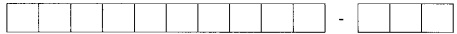 Đơn vị tiền: Đồng Việt NamTôi cam đoan số liệu khai trên là đúng và chịu trách nhiệm trước pháp luật về những số liệu đã khai./.Mẫu số: 01-1/BK-CNKD(Ban hành kèm theo Thông tư số 40/2021/TT-BTC ngày 01 tháng 6 năm 2021 của Bộ trưởng Bộ Tài chính)[01] Kỳ tính thuế:[01a] Tháng ............... năm ......................[01b] Quý ...... năm ........ (Từ tháng ……/…… đến tháng ……/……)[01c] Từng lần phát sinh: ngày .... tháng .... năm ...[02] Lần đầu: □ [03] Bổ sung lần thứ:....STTHọ và tên hộ kinh doanh, cá nhân kinh doanhMã số thuế hộ kinh doanh, cá nhân kinh doanhDoanh thuSố thuế GTGTSố thuế TNCNTổng số thuế GTGT, TNCN[06][07][08][09][10][11][12]=[10]+[11]12...Tổng cộngTổng cộngTổng cộng[13][14][15][16]NHÂN VIÊN ĐẠI LÝ THUẾHọ và tên: ................................Chứng chỉ hành nghề số: .........………., ngày ... tháng ... năm ....NGƯỜI NỘP THUẾ hoặc
ĐẠI DIỆN HỢP PHÁP CỦA NGƯỜI NỘP THUẾ(Chữ ký, ghi rõ họ tên; chức vụ và đóng dấu (nếu có)/ Ký điện tử)